About English for New Bostonians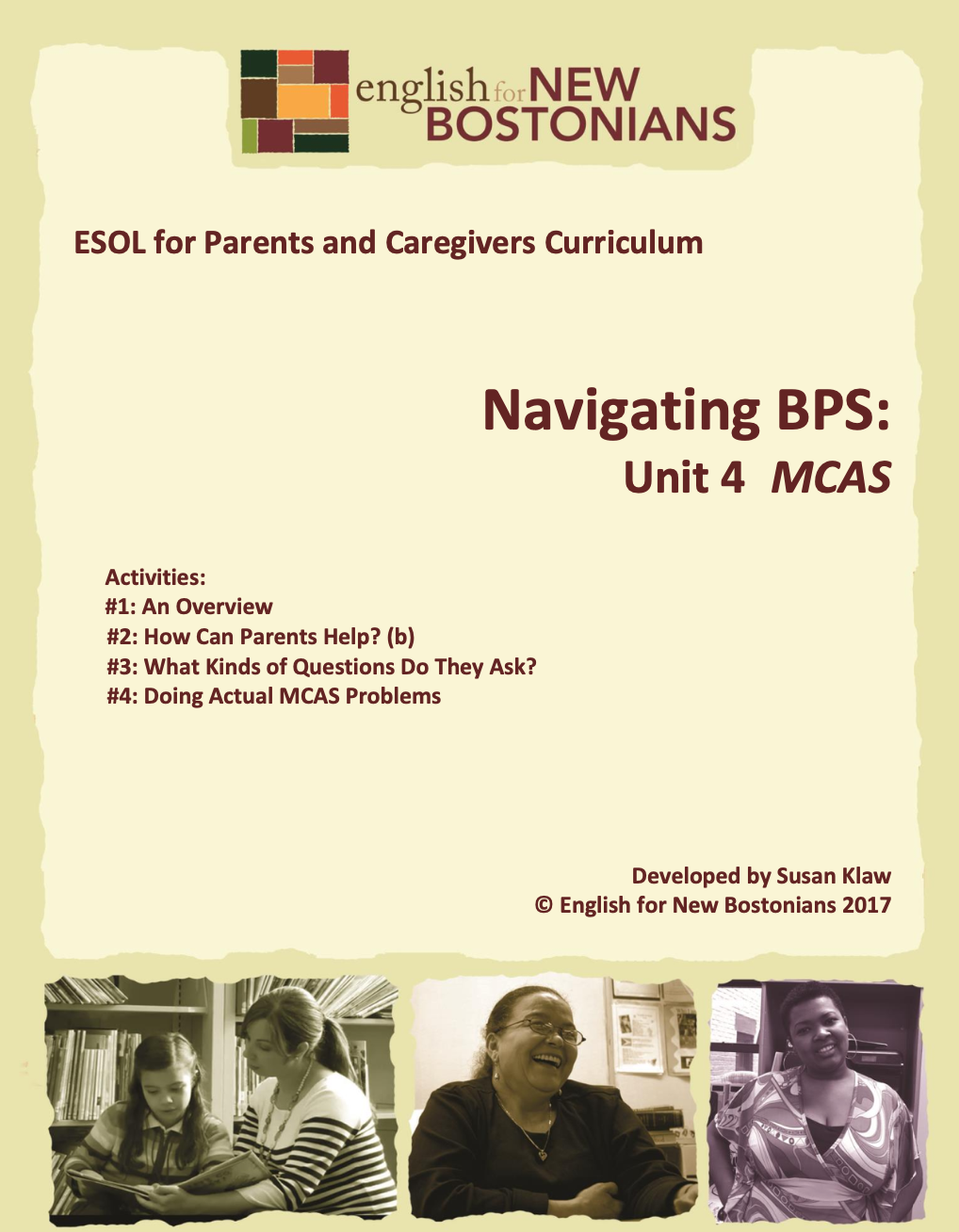 English for New Bostonians (ENB) invests in the future of our region by fostering a high-quality ESOL system that prepares immigrants to pursue their educational, economic and civic aspirations. Through grant making, training teachers, and building public awareness, ENB expands the number of English for Speakers of Other Languages (ESOL) seats, improves program quality across agencies, customizes curricula to diverse subpopulations, and leverages private and public resources. Founded in 2001 by the Mayor’s Office for Immigrant Advancement (MOIA), immigrant leaders, and local foundations, ENB now involves several city departments, approximately 20 public and private funders, and numerous community organizations. About the ESOL for Parents and Caregivers Initiative Through ESOL for Parents and Caregivers, ENB guides ESOL providers and immigrant-rich schools in building partnerships to facilitate parent engagement in schools, enabling parents/caregivers to improve their English and digital literacy skills, navigate school systems, and understand expectations and opportunities for school involvement and ways to optimize children’s learning. At the same time, ESOL for Parents helps adults prepare to pursue their own educational and employment goals, while supporting children’s learning – aiming to eliminate multigenerational poverty. About Susan Klaw Susan Klaw has directed, taught in, and developed original curriculum materials for Boston-based parent ESOL programs since 1991. She has delivered extensive training locally and nationally on various aspects of Family Literacy and been named a “Literacy Champion” by the Massachusetts Literacy Foundation, Parent Educator of the Year by the Children’s Trust Fund, and Adult Educator of the Year by the Massachusetts Coalition for Adult Education. About the ESOL for Parents and Caregivers Curriculum The Curriculum (on ENB website and available free of charge) gives ESOL teachers background materials, lessons and activities designed to help immigrant parents learn English and become more effectively involved in their children’s education. Selecting curriculum units and lessons relevant to their classes, ESOL teachers can orient immigrant parents to the U.S. school system and provide practical skills such as interpreting report cards, participating in teacher conferences, advocating for children, and supporting children's learning at home. While some information is Boston specific, much can be used in any locale. ENB can assist in adapting materials for school districts. Additionally, ENB offers a Companion Middle/High School Guide, as well as a Digital Learning Guide to support online instruction.Using the ESOL for Parents and Caregivers CurriculumAll materials are intended to be downloaded and widely used. Please cite English for New Bostonians and credit English for New Bostonians on all reproductions. We welcome feedback and stories on how you and your students are using the ESOL for Parents and Caregivers Curriculum!Thanks to the many public and private funders that have supported this project, especially the Highland Street Foundation, Shipley Foundation, Hamilton Foundation, Moses Kimball Foundation, Plymouth Rock Foundation, Blum Shapiro Foundation and the Mayor’s Office for Immigrant Advancement’s We Are Boston Gala. Contact us at info@englishfornewbostonians.org or visit us online at www.englishfornewbostonians.orgMCAS: Topic 1 Unit 4 Page 2 ©English for New Bostonians 2017 ACTIVITY #1: AN OVERVIEW Rationale:  The MCAS (Massachusetts Comprehensive Assessment System) tests are very important  because all students in Massachusetts public schools take them every year in grades 3-10. If  you don’t pass the MCAS tests in high school, you cannot graduate. Parents can also use  MCAS scores to help judge how good a school is.  Student Objectives: ▪ Students will understand basic facts about the MCAS ▪ Students will demonstrate they can read and understand an essay about the MCAS Materials:  ▪ Handout: MCAS—An Overview ▪ Handout: Sample Actual BPS Report Card for Grades 1-5MCAS: Topic 1 Unit 4 Page 3 ©English for New Bostonians 2017 Activity Outline: 1. Explain objectives. 2. Do a quick brainstorm: What do you know about the MCAS? 3. Write the keyword expectations on the board and then distribute the handout and  a copy of the BPS report card. Before reading the entire overview, you will focus in  on the different performance levels and what that means. You will go back and forth  between the handout and the report card.  4. Have students first look at the rubric on the MCAS Overview handout. Then look at  the Academic Grading Portion of the report card. If you have already done the  Report Card unit from the curriculum, it should look familiar. You want to point out  (or have students point out) the similarity between Meeting Expectations (MCAS  level) and Meets the Standard (report card). Ask them if they remember the  jumping game they did to understand the concept of standards. If you didn’t do the  game, this would be a good time to do it. (Topic 2: School Involvement; Unit 3,  Report Cards, Activity #1.) Note that both terms are similar to the phrase “on grade  level.” 5. Review meaning of the word overview. Can students figure out the meaning from  the compound word. 6. Read the handout aloud together as a group and then have parents read it to  themselves and answer “check your understanding” questions. These could be done  in class, individually or with partners, or as homework.  Follow-Up: ▪ Show parents how they can access MCAS and other testing information on the BPS  website under Testing and Assessment in their own language or at  www.doe.mass.edu/mcas/parents ▪ If parents have children in grades 3-8, have them ask their child’s teacher what  children do to prepare for the MCAS and then report their findings back to the  group. ▪ Ask parents whose children have taken the test to bring in copies of any score  reports they have at home. Help them decode the most recent report and, if they  feel comfortable sharing it, allow other students look at it. Or, borrow a report from  a student, black out the name, copy it and have everyone look at it. What do they as  parents need to focus on when looking at the report? Did they talk to their child’s  teacher when they got this report? Why or Why Not? Make sure to read with class as  a whole the bottom section on the first page of the report: What’s Next: Ways to  support your child’s continued learning.MCAS: Topic 1 Unit 4 Page 4 ©English for New Bostonians 2017 Handout: MCAS- An Overview All students in Massachusetts public and charter schools must take the MCAS tests. They are  very important tests. MCAS tests are given in grades 3-10. There are tests for the following  subjects: Mathematics, English Language Arts, and Science and Technology/Engineering. English  Language Arts is usually called ELA. The tests are given every year in the spring, beginning in  March. Each test is long, so there are at least two days for each test. Students are not tested in  every subject every year.  One of the reasons the tests are important is that high school students must pass the MCAS in  order to graduate from high school. They take it in 10th grade and then if they don’t pass certain  subjects, they can take the test again and again.  Parents receive their children’s MCAS scores in late October. The scores for each subject are a  number which ranges from 440-560. The numbers are grouped into four performance levels.  Here is what the numbers mean: If a child is Meeting Expectations, it means the child knows what they are supposed to know at  their grade level. It is similar to a 3 (Meets the Standard) on the BPS report card . Parents want to know what they can do to help their children do well on the MCAS. Parents  should make sure their children go to bed early the night before the tests. It is important to be  well rested. Parents should also make sure their children eat a healthy breakfast. Parents  should tell their children the tests are important and they should try as hard as they can. Also,  it is very important not to be absent the day of the tests.  Another thing parents can do to help their children is to look closely at the MCAS scores when  they get them in the mail in the fall. If a child is in the Partially Meeting Expectations or Not  Meeting Expectations level, the parent should schedule a meeting with the teacher to discuss if  the child needs extra help. Most children who are still learning English will not score Meeting  Expectations the first time they take the MCAS. MCAS: Topic 1 Unit 4 Page 5 ©English for New Bostonians 2017 Check Your Understanding What is the main idea of the overview on the MCAS you just read? Circle the correct answer. A. MCAS scores are divided into four performance levels: exceeding expectations, meeting  expectations, partially meeting expectations, not meeting expectations.  B. The MCAS tests are very important.  C. High school students must pass the MCAS in order to graduate. Read the sentences. Write T (true) or F (false) __1. All students in Boston Public Schools take the MCAS. __2. Students start taking the MCAS in first grade. __3. High school students must pass the MCAS in order to graduate. __4. Parents should allow their children to go out to the movies the night before the MCAS test. __5. MCAS tests are given in the spring. __6. Parents should schedule a parent/teacher conference if their child’s performance level on  the MCAS is Partially Meeting Expectations.  Complete the sentences If a student scores 490 on the ELA (English Language Arts) portion of the MCAS, this means he is  in the _______________________ performance level.  If a student is Meeting Expectations in math, this means she is on ____________ level. It is important your child not be _______________ the day of the MCAS tests. Parents receive the MCAS scores in ______________________.MCAS: Topic 1 Unit 4 Page 6 ©English for New Bostonians 2017 Handout: Sample Actual BPS Report Card for Grades 1-5 This is a real report card of a child in 1st Grade at the Otis School, school year 2010-2011. AttendanceActivity #2: HOW CAN PARENTS HELP? (Can be used/adapted for use with beginning level students) Rationale:  An important role parents can play in the MCAS process is to make sure their children are  in school, on time, well rested, well fed, and with a positive attitude on the days of the tests. Student Objectives: ▪ Parents will be able to name at least three things they can do to help their children  do well on the MCAS. ▪ Students will be able to determine the ELA and Math MCAS tests dates at their  children’s schools. Materials: ▪ Handout: How To Help Your Child Do Well on the MCAS ▪ Actual school specific MCAS testing dates Activity Outline: 1. Explain objectives. 2. Opening brainstorm: What can parents do to help their children do well on the MCAS? List student ideas on the board. 3. Distribute Handout: How to Help Your Child Do Well on the MCAS. Read it together  as a group. Ask questions and give examples for each tip to make sure students  understand the suggestions. For #3 “Make sure your child is not absent on the day  of the tests,” explain that there are makeup test days, but that the child will not get  to take the tests with his or her classmates and teacher, and therefore may find it  more difficult. 4. Distribute copies of the school MCAS testing schedule. Help parents decipher it.  Have each parent highlight or circle the days that involve their children, as dates  will vary by grade level and test subject. Suggest they post the MCAS test dates on  their fridge to remind them of upcoming tests. Handout: How to Help Your Child Do Well on the MCAS 1. Post the dates of the tests on your fridge. 2. Make sure your child goes to bed early the night before the tests 3. Make sure your child is not absent on the day of the tests. 4. Make sure your child is on time for school the day of the tests. 5. Make sure your child eats a healthy breakfast the day of the tests. 6. Tell your child how important it is to do the best she or he can. 7. Make sure your child goes to school with a positive attitude and believes he or she will  do well. But also, make sure your child knows that the tests will be hard. MCAS: Topic 1 Unit 4 Page 10 ©English for New Bostonians 2017 ACTIVITY #3: WHAT KINDS OF QUESTIONS DO THEY ASK? Rationale: Understanding the kinds of questions asked on the MCAS will help students develop a  shared language with their children and their children’s schools and enhance their ability  to support their children as they take the MCAS and other standardized tests. Student Objectives: ▪ Students will become familiar with the various forms of actual MCAS test questions ▪ Students will be able to distinguish between multiple choice and open response  questions. Materials:  ▪ MCAS 3rd grade practice tests (print version) ELA and Math, downloaded from  http://mcas.pearsonsupport.com/tutorial/ ▪ Activity Outline: 1. Explain objectives. 2. Explain that these are the two main types of question on the MCAS. a. Multiple Choice: Students are given a choice of four options and choose the  correct one. b. Open Response: Students have to generate the response themselves. In ELA  students have to write text based essays. In Math, they have to explain their  reasoning either in words or with a diagram. this may be a graph or a chart  or an illustration.  c. Computational Problem (in Math). Students have to fill in the answer  themselves on an answer grid. 3. Do a quick example of an Open-response question. In Math, Open-response  questions ask you to explain your reasoning. Tell students to close their eyes. Ask  them “How many eyes are there in the room?” Tell them to throw out a number.  Tell them to open their eyes and explain, “How did you know? How did you guess?”  That is an Open-response question and answer. 4. Distribute the 3rd grade MCAS ELA and Math tests samples you selected. Explain that  in the next activity, students will actually answer questions themselves. Here they  are just getting familiar with different types of test questions and texts students are MCAS: Topic 1 Unit 4 Page 11 ©English for New Bostonians 2017 asked to read. First, have students identify the different types of questions. You  could have them pencil in the question type in the margin. Ask the class to vote on  the question: Which is harder, multiple choice or open response questions? With the ELA practice test, help students identify the variety of texts students are  asked to read and respond to. Typically there will be a fiction passage, a non-fiction  passage and perhaps a poem or play. It should be noted that these MCAS 3rd grade  texts will probably be too difficult to read even for level II students in the ESOL  class to read.  5. Have students complete the following sentence and then share their responses with  the group:  One thing that surprised me when I looked at the 3rd grade MCAS tests was   ________________________________________________________. Follow-Up: ▪ Explain how Open-response questions are like the open-ended questions parents  should ask their children when reading with them—e.g. questions that don’t have  one right answer. Give some examples of open ended questions, for example, What  is your favorite picture in the story? Have students write three open-ended  questions for a children’s book you have read in class together or one they choose to  borrow from your class library. Then have them take the book home and read it  with their children, asking those open ended questions. ▪ Remind students that on the BPS report card, under ELA, one of the standards is:  “Reads a variety of material on level.” (Topic 2, Unit 3 Report Cards). Do a lesson on  different genres by collecting a variety of children’s books—poetry, folktales, fiction,  non-fiction, biography—and pass those around for parents to see. Urge them to read  a variety of types of books with their children and to look for different genres when  they go to the library to borrow books. (Topic 3, Unit 3-Reading with Children,  Activity #5: Book Related Vocabulary). MCAS: Topic 1 Unit 4 Page 12 ©English for New Bostonians 2017 ACTIVITY #4: DOING ACTUAL MCAS PROBLEMS Rationale: By doing actual MCAS problems themselves, parents will better understand the tests and  what is expected of their children. Objectives: ▪ Students will understand what third grade students are expected to be able to do in  the math. Materials:  ▪ MCAS 3rd grade practice test questions, downloaded from  http://mcas.pearsonsupport.com/tutorial/ Activity Outline: 1. Explain objectives. 2. Hand out practice tests. Point out that students actually now do these tests on  computers and they are not timed, i.e. students can work on them as long as they  need to. Have parents work individually on the tests.  3. Decide when to end and go over answers. While right answers are not the focal  point of the activity, parents will want to know whether they were correct or not.  Pairs of students could work together to compare answers and make changes, while  you circulate to assist, or you can simply go over the answers as a group. Have  students try to explain their reasoning on at least one open response math question.  Answer sheets are available as well from http://mcas.pearsonsupport.com/tutorial/ 4. Ask for comments about the test questions. Were they hard? Easy? What surprised  you about the questions? Do you think it is a good test? Why or why not? Assure  parents that some of the problems were probably hard for them because math is  taught very differently now. Review what it means that the test is untimed. Tell  parents to tell their children when they go home, “I took the MCAS too today.”MCAS: Topic 1 Unit 4 Page 13 ©English for New Bostonians 2017 Note to teachers: Rather than phase out the MCAS (Massachusetts Comprehensive  Assessment System) and adopt the PARCC (Partnership for Assessment of Readiness for  College and Careers) as was predicted for 2016 and beyond, the state of Massachusetts decided to continue to use the MCAS, but in a Next Generation or MCAS 2.0 format which  incorporates many PARCC elements. While schools in the state use a variety of assessment  tools, the MCAS are the most formal. They are taken every year by all students in grades3- 10 in all the public and charter schools throughout the state. MCAS tests are given in  Mathematics, English Language Arts, and Science and Technology/Engineering. Passing the  MCAS in high school is a requirement for graduation, although MCAS scores do not affect  promotion in lower grades. In fact, the MCAS are used more as an indication of how  schools and school districts are doing than how individual students are doing. Eventually  all students across the state, in every grade, will take the MCAS on computers.Note to teachers on MCAS resources:  Background information for teachers, and native language information for parents on the  MCAS, is available from the following websites. In general, the information as presented in  English is too difficult for ESOL students to comprehend. 1) Department of Education website: www.doe.mass.edu/mcas/parents 2) Current Guide to Boston Public Schools for Families and Students contains a good  explanatory section on MCAS. If you do not have print copies, you can down load relevant  pages from the Guide. Go to www.bostonpublicschools.org , click on About BPS, then News,  Publications, and Social Media, then Publications, then Guide.Score Performance level530-560 Exceeding Expectations500-530 Meeting Expectations470-500 Partially Meeting Expectations440-470 Not Meeting ExpectationsCORE CONTENT SUBJECT AREAS Fall Winter SpringReading Standards Area Reads with fluency & accuracy 2 2 3 Understands what is read 3 3 3 Reads a variety of material on level 2 3 3 Overall Reading Effort 3 3 3Writing, Listening, Speaking Standards Areas Spelling & vocabulary 2 3 3 Mechanics & usage 2 3 3 Content & organization 2 3 3 Overall Writing Effort 3 3 3 Understands spoken English in social and classroom situations 3 3 3 Uses spoken English in social and classroom situations 3 3 3 Overall Listening/Speaking Effort 3 3 3Math Standard Areas Demonstrates fluency/accuracy in number sense 3 3 3 Develops and explains strategies to solve problems 3 3 3 Understands and applies mathematical thinking 3 3 3 Overall math effort 3 3 3Science Standard Areas Written work & knowledge 2 2 2 Projects & experiments 3 3 3 Overall Science Effort 3 3 3Social Studies Standard Areas Written work & knowledge 2 3 3 Overall Social Studies Effort 3 3 3SPECIALTY SUBJECT AREAS Fall Winter SpringArt 3 3Computers 3 3Music 3Drama 3Fall Winter Spring TotalPresent 59 55 65 178Absent 0 1 0 1Tardy 0 0 0 0School Leadership and Social Development Standards Fall Winter SpringWorks hard and strives for excellence3 3 3 4Actively participates in discussions 3 3 3Is able to work independently 3 3 3Knows where to find information 2 3 3Gets help when necessary 3 3 3Organizes workspace & materials 3 3 3Turns in neat, legible work 2 2 3Completes and returns homework assignments 3 3 3Observes classrooms & school rules 3 3 3Shows self-control 3 3 3Respects others rights & opinions 3 3 3Respects cultural differences 3 3 3Works cooperatively with peers 3 3 3Accepts suggestions and learns from mistakes 3 3 3Academic Grading System 4=Exceeds the standard 2=Shows some evidence of meeting the standard 3=Meets the standard 1=Shows little evidence of meeting the standards School Leadership &Social Development and Specialty Subjects Grading System 4=Demonstrates exceptional effort 2=Work shows some evidence of effort 3=Work demonstrates solid evidence of effort 1=Shows little evidence of effortNote to teachers on activity timing: MCAS tests in grades 3-8 are given in April and  May. This activity is designed to be done in March when the schools have designated  specific MCAS test dates. Before starting the activity have a copy of the schools’ test  schedule. Either ask parents to bring you a copy of what they received at home or ask for a  copy in the school office. Note: These will be used in the Activity #4 as well, where parents actually do MCAS math  problemsNote to teachers: Here parents are just doing the math practice MCAS 3rd grade test  because the assumption is that the ELA test will be too difficult. If you have a more  advanced class, perhaps students could read and answer at least the multiple choice  questions on one of the texts. 